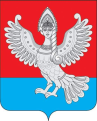 Муниципальное образование «Пучежское городское поселениеПучежского муниципального района Ивановской области»Совет Пучежского городского поселенияТретьего созываР Е Ш Е Н И Еот 31.08.2020 года                                              № 213г. ПучежО внесении изменений в решение Совета Пучежского городского поселенияот 27.02.2020 № 195 «Об утверждении Положения о территориальном общественном самоуправлении на территории Пучежского городского поселения Пучежского муниципального района Ивановской области»    	В соответствии со статьей 27 Федерального закона от 06.10.2003 N 131-ФЗ «Об общих принципах организации местного самоуправления в Российской Федерации», статьей 17 Устава Пучежского городского поселения Совет Пучежского городского поселениярешил:1. Внести в решение Совета Пучежского городского поселения от 27.02.2020 № 195 «Об утверждении Положения о территориальном общественном самоуправлении на территории Пучежского городского поселения Пучежского муниципального района Ивановской области» следующие изменения:	1.1. Пункт 4.4. статьи 4 Положения изложить в новой редакции: «Собрание граждан по вопросам организации и осуществления территориального общественного самоуправления считается правомочным, если в нем принимают участие не менее одной трети жителей соответствующей территории, достигших шестнадцатилетнего возраста.Конференция граждан по вопросам организации и осуществления территориального общественного самоуправления считается правомочной, если в ней принимают участие не менее двух третей избранных на собраниях граждан делегатов, представляющих не менее одной трети жителей соответствующей территории, достигших шестнадцатилетнего возраста».1.2. Пункт 7.3. статьи 7 Положения изложить в новой редакции: «Для регистрации Устава исполнительный орган ТОС представляет в администрацию Пучежского муниципального района Ивановской области (далее – администрация Пучежского муниципального района) следующие документы:- заявление исполнительного органа ТОС об утверждении Устава (форма заявления прилагается);- устав ТОС (в двух экземплярах);- протокол собрания, конференции, содержащий сведения о создании ТОС, принятии устава и о формировании исполнительного органа ТОС.Территориальное общественное самоуправление считается учрежденным с момента регистрации его устава».	2. Настоящее решение вступает в силу после его официального опубликования (обнародования).Глава Пучежского городского поселенияПучежского муниципального района                                                     Е.В. Шумакова